Informe sobre el cumplimiento del Pacto Internacional de Derechos Civiles y Políticos en Guatemala: El Derecho a la TIERRA en Guatemala--------Situación agraria en Guatemala: conflictividad territorial, precariedad institucional e impunidad1.- Comparando los censos agropecuarios de 1950 (fecha del primer censo oficial) y 2003 (último censo), se observa una fragmentación cada vez mayor de las tierras campesinas, así como una mayor concentración de los latifundios. Esto se traduce en una de las más altas desigualdades de acceso a la tierra en América Latina: el coeficiente GINI es de 0.84. Las fincas menores de una manzana pasaron de constituir el 21.2% del total en 1950 al 45.2% en 2003. Es decir, casi la mitad de los productores posee sólo el 3.2% de las tierras cultivables, mientras que el 1.8% de fincas con más de una caballería sostienen más de la mitad de todas las tierras (56.5%). Casi 15 años después, la concentración de la tierra, en lugar de disminuir, va en aumento. La nula disponibilidad de tierras para familias campesinas se debe sobre todo a la expansión de las plantaciones de monocultivos como la palma aceitera y la caña de azúcar, el banano y el hule. Mientras que el ritmo de conversión o cambio de uso de la tierra en el caso de la palma aceitera se calcula cerca del 400%, el cambio de cultivos varios a caña de azúcar se estima en cerca del 100%, la producción del hule en 280%. 2.-Con la firma de los Acuerdos de Paz en 1996 se pretendía fortalecer la institucionalidad estatal para el acceso a tierra con la creación de varias entidades, de las cuales sólo queda el Fondo de Tierras (FONTIERRAS). Desde su inicio, funcionó como mecanismo estatal a través del cual el campesinado pudiese acceder a la propiedad o arrendamiento de tierras a través de créditos, pero nunca se llevaron a cabo procesos de adjudicación previstos en la ley, ya que se priorizaron mecanismos de mercado y no donaciones. Del año 1998 al 2013, ingresaron 1,740 solicitudes (1,110 colectivas y 640 individuales) de acceso a tierra. De estas, han sido entregadas únicamente 265 fincas (95,878.56 hectáreas para 20,187 familias por un monto de crédito de Q.713,107,618), correspondientes al 15% de la demanda. En el periodo que va de 2004 a 2013, fueron beneficiadas 460,370 familias con el programa de arrendamiento de tierras (área de 301,734 hectáreas y monto de crédito de Q.868,396,000). Sin embargo, se evidencia un estancamiento en la labor de FONTIERRAS, ya que, si hasta 2009, 242 comunidades rurales (19,236 familias) fueron beneficiadas, de 2009 a 2013, se transfirieron únicamente 23 fincas. Se puede afirmar, que, a través de este mecanismo, no se ha logrado concretar el acceso formal a tierra, además de perpetuar una práctica feudal establecida desde la época colonial. 3.-El resultado es que el 62.9% de los casos no logra una mejora significativa de la calidad de vida, poca o nula autonomía en la toma de decisiones sobre incentivos y ausencia de liquidez para acceder a medios de producción complementarios. Estos créditos se vuelven de alto riesgo y una fuente suplementaria de adeudamiento, la llamada “Deuda Agraria”. Para 2011, el monto total de la deuda alcanzó Q.333,914,835.00 para 139 fincas que fueron atribuidas a 14,820 familias. Después de un proceso de demanda de solución, se logra en 2012 la instauración de la “Política de Reestructuración de la Deuda Agraria”. Lamentablemente, los puntos resolutivos han sido emitidos para 83 casos presentados, quedan 47 casos pendientes y a finales de 2014, 270 casos sumaban una deuda total de Q.152,374,479.76. 6.Los mecanismos de FONTIERRA se prestan a la corrupción y dos casos están bajo investigación del Ministerio Público y de la Comisión Internacional contra la Impunidad en Guatemala (CICIG) .4.-Las políticas agrícolas no se enfocan en el cambio estructural para solucionar la problemática agraria. El presupuesto para el año 2016 del Ministerio de Agricultura, Ganadería y Alimentación (MAGA) fue de Q1,265 millones y sufrió una sub-ejecución en general, y particularmente en el programa de apoyo a la agricultura familiar (86.47%). Se rebajó a Q1,085.3 millones para 2017, el presupuesto representa sólo el 1.4% del presupuesto total de la nación. Las políticas y programas que se ejecutan son medidas paliativas que se prestan a la corrupción (como se demuestra con el caso El Bodegón) o asistencialista (programa de apoyo al consumo adecuado de alimentos con principalmente entrega de bolsas de alimentos o programa de asistencia para el mejoramiento de ingresos familiares basado en la entrega de subvenciones). 5.-El Registro de Información Catastral (RIC) se crea en 2005 como ente rector en materia catastral, lejos de lograr establecer un inventario de tierras adecuado para la contribución tributaria. Según la ley, la regularización y la titulación de predios no debe ser llevada a cabo por el RIC, ya que no provee un marco legal para ello. El proyecto RIC únicamente se ve en condiciones de regularizar predios bajo las dos modalidades excepcionales, que son la Titulación especial, por un lado, y la regularización y titulación de áreas nacionales relacionadas con el FONTIERRAS. En casos de conflicto, el RIC deberá notificar a los “tribunales correspondientes”, los cuales son inadecuados.6.-El proyecto RIC ha resultado ser una maquinaria burocrática costosa, la cual hasta la fecha no ha logrado catastrar más que una mínima parte (41 de los 340 municipios en el país). Su prioridad ha sido aquellos municipios de la Franja Transversal del Norte, y los cuales responden a intereses agroindustriales y privados. Las proyecciones, completamente rebasadas para el período 2008-2014, coinciden con las grandes zonas de inversión de capitales para la producción de agrocombustibles, tales como la producción del monocultivo expansivo de la palma africana en el valle del río Polochic en los departamentos de Alta Verapaz e Izabal, así como el aprovechamiento y expansión de los grandes monocultivos de caña de azúcar en la Costa Sur.7.-Como parte de las tierras escasamente reconocidas por la institucionalidad agraria y nacional en general, figuran las tierras comunales, que cuentan con un enorme inventario existente y una superficie de más de 1,5 millón de hectáreas que, en su mayoría, coinciden con áreas boscosas en territorios indígenas. Existe una negativa estatal para titular estas tierras y reconocer legalmente sus formas de administración territorial propia. Esto se da por distintas vías, tales como la imposición de Áreas Protegidas, de las cuales incluso son desalojadas o condicionadas las comunidades; bajo amenaza de proyectos extractivos; mediante problemas de registro y clasificación, que comienza por la básica definición de lo “comunitario” o de lo “indígena”; la negación de las formas de manejo consuetudinarias o ancestrales de tierras y territorios, la cual desemboca en el candente debate actual por la viabilidad o no del derecho indígena en el marco del derecho positivo. Lo que está en juego es precisamente la validez de formas distintas de propiedad y derechos. El vacío legal para el manejo de las tierras comunales ha puesto a las comunidades en desventaja frente a los intereses corporativos sobre sus recursos. Por otro lado, la certificación y el registro de tierras comunales deben constar de una declaratoria administrativa, que sean identificadas durante el catastro y el análisis legal, es decir, el RIC define, si se trata de tierras comunales o no de acuerdo a sus propios criterios institucionales. Este certificado de ser tierra comunal supuestamente se inscribiría en el RGP.8.-Sin embargo, existen algunas ventanas y logros importantes que han sentado jurisprudencia como: el reconocimiento jurídico a la Comunidad Indígena Maya Q’eqchi’ Santa Cruz y a la Comunidad Indígena Pocomam El Chilar, Palín; la restitución de derechos, tales como los de la Municipalidad Indígena de Chichicastenango vs. la empresa GUATEL/TELGUA; la Comunidad Indígena de Chuarrancho vs. proyectos mineros e hidroeléctricos; la adjudicación de tierras comunales mediante el Código Municipal (8 comunidades Ch’orti’ por parte de la Municipalidad de la Unión, Zacapa); el reconocimiento de derechos históricos de los pueblos indígenas sobre sus tierras comunales (Santa María Xalapan contra la Minera San Rafael).9.-Sumado a la institucionalidad agraria ineficiente, los conflictos agrarios se han tenido que resolver por la vía del código civil, ya que en materia de propiedad únicamente se reconoce la propiedad privada (ya sea colectiva o individual) y la propiedad pública o estatal. No existe aún un reconocimiento legal explícito de la tenencia colectiva de tierras comunitarias y/o ancestrales, las cuales se rigen por normas comunitarias diversas. La Coordinadora, Nacional de Organizaciones Campesinas (CNOC) ha demandado al Estado por ser inconstitucional la omisión de dicha legislación en relación al tipo de propiedad colectiva. El fallo de la Corte de Constitucionalidad en 2013 ha resultado negativo, aun cuando la misma reconoce el vacío legal. No existe una judicatura, tribunales agrarios, ni una legislación agraria adecuada a las circunstancias socio-culturales del país, ni tampoco fiscalías de investigación especializada en el tema agrario que puedan resolver los múltiples conflictos históricos sobre la propiedad de la Tierra.10.-En 2002 se establece la Secretaría de Asuntos Agrarios (SAA) y se complementa con la creación de la Unidad Presidencial para la Resolución de Conflictos. Sin embargo, entre 1997 y 2013, se registraron 6,482 casos de conflictividad agraria en términos acumulativos. En diciembre de 2015, todavía hay 1,476 casos de conflictos agrarios en proceso (según glosario institucional, cuya tipología propicia que sean engavetados los casos y sean reducidas las estadísticas y con casos que cuentan con más de 60 años de reivindicación de su derecho de acceso a tierra y derechos laborales, como es el caso de la Finca San Luis Malacatán, departamento de San Marcos), ubicados prácticamente en todo el país, pero principalmente en la Franja Transversal del Norte (Petén, Huehuetenango, Quiché y Alta Verapaz). 11.-Ante la ineficiencia de la institucionalidad para el acceso a tierra, familias campesinas e indígenas se ven obligadas a vivir en zonas de alto riesgo ambiental u ocupar tierra, exponiéndose a posibles desalojos que generalmente resultan ser violentos, y la mayoría de carácter extra-judicial. La oficina en Guatemala de la OACNUDH “observó acciones inconsistentes con los estándares internacionales de derechos humanos en el modo en que los desalojos tuvieron lugar, incluyendo la falta de notificación previa y la oportunidad de ejercer su derecho a la defensa y al debido proceso; la participación de agentes no estatales (guardias de seguridad y grupos de trabajadores); la violación de su derecho a la vivienda y a la alimentación por la destrucción y quema de sus casas y cosechas; la falta de un plan de reubicación de las comunidades a un lugar alternativo; y elementos que sugieren un uso excesivo de la fuerza por parte de la policía”. Los desalojos desde entonces no han cesado, pero actualmente es difícil acceder a datos de este tipo desde el derecho de acceso a la información pública. El resarcimiento de las familias sigue siendo una lucha constante en la cual sólo a una mínima parte se le ha dado seguimiento o cumplimiento. Un ejemplo son las 769 familias del valle del río Polochic que cuentan con medidas cautelares después de los desalojos violentos que sufrieron en el Valle del Polochic en marzo de 2011 para la imposición del ingenio azucarero Chabil Utzaj. Sólo 221 familias lograron ser resarcidas con tierra gracias a la presión sostenida por parte de la sociedad civil. Además, dada esta insuficiencia en tierras y atención a las familias afectadas, nuevamente se dieron ocupaciones de tierras, que a su vez han llevado a desalojos violentos, así como a detenciones arbitrarias, tal como es el caso de Abelino Chub Caal.12.-Las agroindustrias no sólo están generando una reconcentración de la tierra, por medio de la compra, alquiler, concesión o especulación de tierras, sino que también generan condiciones laborales infrahumanas. Los agronegocios suelen destacar la generación de empleo del sector como parte de la responsabilidad social empresarial hacia el país. No obstante, el empleo que proclama el sector cañero por ejemplo, no es significativo para las comunidades. De los 410 mil empleos que supuestamente genera el sector azucarero, la mayoría son indirectos, es decir, no implican responsabilidad alguna para la empresa y se generan por la dinamización económica local. De los 82 mil empleos directos, la mayor parte son cortadores anuales de caña que se contratan bajo condiciones precarias. Los trabajadores vienen tanto de la zona misma de los ingenios, como también de la población más alejada de estas zonas, y se ven obligados a ingresar al trabajo temporal asalariado en las fincas cañeras por la falta de acceso a tierras cultivables y su estado de dependencia económica. Las llamadas cuadrillas de aproximadamente 40 personas, reunidas por intermediarios, son acarreados ya sea en transportes del mismo ingenio, o bien, a cuenta propia. Varias camionadas de trabajadores agrícolas sin tierra, o con tierra insuficiente, trabajan durante los meses de la zafra de sol a sol (6 am a 6 pm), sin días de descanso.13.-Las modalidades de pago de los salarios van desde el pago por quincena hasta el jornal por productividad. La capacidad de producción de los trabajadores es clasificada por las empresas en A,B,C y otras categorías. Si logran mantener el récord diario de aproximadamente 7 toneladas cosechadas, mantienen su trabajo. De lo contrario, son despedidos. De esta manera, para el trabajador, la zafra implica aceptar el trabajo de esclavitud moderna de 12 horas por 185 días sin descanso. En la mayoría de fincas no hay medidas de prevención, requisitos o contrato laboral. No se emplean estándares de protección, sino que depende de las posibilidades de cada quien, así como de la capacidad de aguante de las altas temperaturas por la constante exposición al sol y la deshidratación inherente. Siendo que el 26% de las fincas que contratan fuerza laboral temporal son fincas cañeras, el 69% de los y las trabajadores agrícolas pertenecen a la población maya. De esta población, predominantemente indígena, el 64% de ellos consiste en población masculina frente a un 25% de jornaleras mujeres y un 11% de población infantil. Más de la mitad de la población infantil (56.2%) de 10 años participa en la economía nacional, siendo la informalidad del trabajo en la población infantil ocupada del 73.4%, entre ellos casi un tercio (27.3%) sin remuneración. Siendo que antes los ingenios se responsabilizaban de los alimentos, generalmente en estado insalubre, actualmente raras veces se incluye la comida en la jornada laboral. El agua que ingieren los cortadores de caña corre a cuenta propia, y debido a los grandes volúmenes requeridos para resistir el corte bajo el sol a altas temperaturas, algunas veces se administra por parte de los ingenios con aditivos anfetamínicos. Otra opción son los complejos vitamínicos inyectables que corren a cuenta propia.14.-Las edades laborales aceptables para las fincas generalmente, y con contadas excepciones, son hasta los 40 años. Con estos preceptos discriminativos, procede que el 55% no conoce a los dueños para los cuales trabaja. Con la mayoría bajo contratos verbales (76%), el período de contratación no es mayor a 60 días. Esto se ha convertido en una práctica generalizada para evadir el cumplimiento de los derechos laborales a las y los jornaleros. Las condiciones laborales de los cortadores de caña generalmente no se apegan al código de trabajo, ni a diversos decretos relacionados con las normas laborales, ni a las convenciones internacionales tales como la convención sobre los derechos del niño, ni a varios Convenios internacionales de la OIT127: Se ha convertido en lugar común el trabajo infantil en las fincas azucareras. De los y las trabajadores agrícolas, el 61% de los niños en edad escolar realizan trabajo en las fincas. De igual forma, existen anomalías en la contratación, las condiciones de salud, salariales y de accidentes, generalmente por picaduras de serpientes y otros animales venenosos, intoxicación por agro-químicos, y accidentes con herramientas como cortaduras de machete. 15.-La jornada laboral para la mayoría de los encuestados por CODECA es de 9-10 horas (38%), mientras que un 32% trabaja entre 11 y 12 horas, y el 14% más de 12 horas diarias. Esto no sólo viola los derechos laborales, sino que además desintegra a las familias de las y los trabajadores por la poca presencia que estos tienen para apoyar a sus hijos. Además de muchas horas extras a la jornada, el trabajo se realiza sin vacaciones ni aguinaldo, en ausencia del salario mínimo. Sólo el 10% de los encuestados gozan de un salario cercano al mínimo, de Q2,324 en adelante. La mayoría (66%) reciben salarios de Q750 – Q1,500, o sea, casi la mitad del salario mínimo legal. Cabe mencionar, que las mujeres jornaleras ganan menos que los varones, en un 60%, su jornal se reduce a Q26-Q50.- diarios, sin goce de maternidad. La sindicalización en las fincas está censurada. Con contadas excepciones, en las fincas azucareras existe una práctica antisindical generalizada, que comienza por una larga lista de trabajadores despedidos, que evita que en otras fincas se les de trabajo. 16.-Por ultimo cabe destacar, que de estas prácticas precarias generalizadas sobre las cuales descansa la acumulación de las empresas agrícolas, los compradores mayoritarios de aceite de palma en el mundo, tales como Cargill y Wilmar, quienes han sido mencionados por Amnistía Internacional por violar los derechos laborales en Indonesia y a nivel mundial por la contratación de menores, a su vez, y aplicando sus medidas internas de responsabilidad social empresarial, recientemente han cancelado la futura compra de volúmenes de aceite la empresa guatemalteca REPSA por violar leyes ambientales y laborales. Junto con dos de los ingenios azucareros más grandes del país, Magdalena y Palo Gordo, estas empresas están vinculadas a escándalos de corrupción.17.-El acaparamiento de tierras, que como fenómeno mundial aterriza en Guatemala, además usurpa y contamina el agua. Además del consumo de agroquímicos nocivos para la salud humana y agro-ecológica, resulta preocupante el consumo de agua que requieren los monocultivos, especialmente la caña de azúcar y el banano. Los mismos ocasionan que la demanda agrícola cañera y bananera determine el control del agua a nivel nacional con un consumo de 1,886 millones de m3 anuales.  La contaminación de prácticamente la totalidad de los mantos acuíferos superficiales gracias a las actividades extractivas, y la ausencia de institucionalidad y de regulación de su uso, enmarcan las perspectivas actuales de la oferta y la demanda en función de monopolios nacionales y empresas transnacionales. El requerimiento de grandes volúmenes de agua para la producción de caña de azúcar, por ejemplo, ocasiona que las empresas productoras de caña dispongan de las aguas públicas de manera casi irrestricta. A pesar de que Guatemala cuenta con 93 mil millones de metros cúbicos anuales de agua, lo cual supone siete mil metros cúbicos por cada habitante, la mayoría de la población no goza de acceso a agua potable ni entubada. A pesar de la supuesta disponibilidad, el mal manejo del agua y la ausencia de regulación permiten una total impunidad en su uso. 18.-Especialmente la caña de azúcar recién sembrada requiere de distintos medios de riego, principalmente el riego por aspersión, el cual utiliza bombas que jalan agua del caudal de los ríos hacia pozos en los cañaverales, y dependiendo de su cercanía a los mismos, también de moto-bombas, capaces de regar 2,000 galones por segundo. Siendo que una moto-bomba alcanza tan sólo para el cultivo de 32 hectáreas de caña de azúcar, da una idea del gran consumo de agua a nivel nacional de esta agroindustria, la cual está estimada oficialmente en 235 000 ha cultivadas. Resultado del uso desmedido del vital líquido de uso público por parte de las agro-empresas azucareras, cuya alta productividad depende de una irrigación del cultivo durante 24 horas en un período de mínimamente seis meses del año, con tendencias en aumento por el cambio climático y los inviernos atrasados, es la sequía de los ríos principales del país: Ocho ríos han sido declarados como cauces con pérdidas del 74%, previendo el INSIVUMEH una crisis por escasez del vital líquido a nivel nacional. 19.-Se observa en estos últimos dos años un repunte de denuncias ciudadanas de desvío y contaminación de ríos. Una de ellas ante tribunales internacionales, tales como el tribunal Latinoamericano del Agua, de carácter ético. Cabe mencionar, que los veredictos de dicho tribunal ante los monocultivos de caña de azúcar, palma aceitera y banano en Guatemala, hacen énfasis en la necesidad de regulación del agua y en una mora de las empresas por el principio precautorio. En seguimiento a la Marcha por el Agua se conformó una Comisión Parlamentaria que se dio la tarea de inspeccionar e informar acerca de los desvíos de ríos. La comisión hace constar que tuvo que incurrir en órdenes de allanamiento para poder ingresar a fincas privadas y lograr verificar e inspeccionar los ríos que pasan por ellas, y cuyo personal no identificado ni uniformado se encontraba fuertemente armado. Confirma el informe el desvío de varios ríos, por lo cual se levantaron actas en las alcaldías municipales, así como se realizaron diez denuncias al Ministerio Público (por orden del presidente de la República, no se realizaron más denuncias) y se trasladaron al Ministerio de Ambiente y Recursos Naturales (MARN) para que dé el trámite de procedimiento administrativo (proceso rencoroso que en general tarda años y, si no se lleva seguimiento, puede resultar en engavetar las denuncias). La contaminación de las aguas queda impune a pesar de las denuncias hechas a nivel nacional e internacional, tal como en el caso del ecocidio del Río la Pasión, tal y como muestran los eventos subsiguientes de mortandad de peces en el mismo municipio. 20.-A raíz de la movilización social, se retomó en la agenda legislativa la promulgación de una ley de aguas, la cual estaba contemplada desde 1985 por la Constitución Política (artículo 127). En 2016, la Comisión parlamentaria Extraordinaria de Recurso Hídrico recibió otras 29 iniciativas y propuestas de ley en el Congreso de la República, entre las cuales la iniciativa 5070 que está consensuada con amplios sectores de la población. La discusión para la promulgación de una ley en el Congreso parece haberse entrampado en la creación o no de una entidad rectora, reconocimiento como bien común, respeto a los derechos humanos y a la propiedad y otros tipos de propuestas técnico-jurídicas. Ninguna propuesta ha logrado ser conocida en el seno del congreso aún.21.-No está demás mencionar que la alta productividad que caracteriza la producción agroindustrial del país, especialmente de la caña de azúcar, está relacionada con la cantidad de agroquímicos utilizados. Las importaciones totales de plaguicidas durante el 2011 fueron de 161.4 millones de dólares, un 4% más en comparación al 2010 y un 17% más respecto al 2009. Esto es congruente con la precaria legislación en materia de uso de agroquímicos en el país. Los agroquímicos en la producción de caña, el banano y la palma aceitera son empleados por vía aérea y terrestre (mecanizada o manual y sin protección). Se ha podido evidenciar que no existen instrumentos de evaluación ambiental para fumigaciones aéreas, aunque sea un requisito legal. El glifosato es uno de los agroquímicos más utilizados, igual que los madurantes, inhibidores de flor, fertilizantes y pesticidas empleados en las agroindustrias azucarera, de palma aceitera y de banano. El riesgo implícito es el esparcimiento hacia otros cultivos y hacia zonas habitacionales, con impactos en la salud humana, principalmente evidenciados en las enfermedades renales crónicas. La reglamentación nacional en cuanto al uso de agroquímicos es muy limitada, ya que sólo registra los productos y no toma en cuenta las precauciones y riesgos de su aplicación. 22.-En respuesta a la organización de movimientos pacíficos de denuncia de imposición de proyectos agro-extractivos, las comunidades se enfrentan al divisionismo, a estructuras paramilitares, instalación de campamentos militares y subestaciones de policía, intimidaciones, campañas de difamación, criminalización, encarcelamiento y asesinato de líderes. En agosto de 2017, la CIDH constató que la mayoría de los casos de violencia, ataques, detenciones, criminalización y asesinatos contra defensores y defensoras, está relacionada con la defensa del ambiente y con la demanda del derecho de los pueblos indígenas a ser consultados antes de la implementación de proyectos extractivos. Esta situación se agrava, a pesar de que a inicios de 2017, el Estado de Guatemala ha iniciado un proceso de creación de una Política Pública para la Protección de Defensoras y Defensores de Derechos Humanos, asi como la Instancia de Análisis de Ataques contra Defensores y la Unidad de Delitos contra Activistas de Derechos Humanos. Sin embargo, estas entidades no han sido fortalecidas, como hace constar el reciente comunicado de la La Unidad de Protección a Defensoras y Defensores de Derechos Humanos – Guatemala –UDEFEGUA- que alerta sobre el reciente avance de iniciativas de ley que criminalizan la defensa de los derechos humanos y pretenden cerrar los espacios para la acción de la sociedad civil en la lucha contra la impunidad.23.-Como forma de expresión para la autodeterminación, se han realizado 93 consultas desde 2004 que sean de Buena Fe o según los lineamientos del Código Municipal, mayormente para rechazar proyectos extractivos tales como la minería metálica o hidroeléctricas. Frente a ello, la iniciativa privada, a través del Estado, ha intentado frenar estas expresiones ciudadanas mediante el esbozo de reglamentaciones estrictas para las consultas. A pesar de la insistencia de las autoridades indígenas y ancestrales, así como de otras organizaciones indígenas y ambientalistas, de que el Convenio 169 de la Organización Internacional de Trabajo (OIT) es suficiente para la regulación de la consulta, diversas entidades instan al Congreso de la República elaborar una Ley de Consulta Previa que cumpla con los estándares interamericanos en la materia. Hasta ahora, los movimientos sociales y organizaciones de base han externado su expreso desacuerdo con dichos reglamentos, dado que atentan contra las formas y normativas propias de los pueblos indígenas.RecomendacionesPara frenar el acaparamiento de tierras para el control de bosques, agua, energía y alimentos, la expansión de los monocultivos y de la agricultura extensiva, debe estar supeditada a una regulación nacional que establezca extensiones máximas de la propiedad.Es indispensable la fiscalización, tanto de la tributación debida de las empresas, como también y sobre todo de los derechos laborales en la agroindustria. La criminalización de defensores y defensoras de derechos humanos debe parar, garantizando el acompañamiento de líderes y lideresas comunitarias.Fortalecer la institucionalidad agraria mediante la coordinación interinstitucional y priorizando en todo momento al campesinado en políticas, programas y proyectos.Para poder enfrentar debidamente la conflictividad agraria, es necesario que esta sea debidamente tipificada y atendida por parte de las instituciones.Condenar los desalojos extrajudiciales y promover que los desalojos sigan procedimientos judiciales que cumplan con los estándares de derechos humanos internacionales, específicamente la reubicación y el resguardo de integridad física y psicológica de la población, garantizando en todo momento el derecho a la alimentación.Favorecer la plena integración de la población campesina e indígena a la economía nacional con la Aprobación de la Iniciativa de Ley del Sistema Nacional del Desarrollo Rural Integral “4084”.Apoyar la reforma constitucional para la vigencia del pluralismo jurídico, de manera que los pueblos indígenas sean facultados para administrar y regular sus territorios socio-culturales y económicos, incluyendo los recursos naturales públicos bajo su jurisdicción.Reconocer el Derecho a la Consulta de manera vinculante en el marco del Convenio 169 de la OIT, el Código Municipal y por cualquier bien natural en cuestión, debate o disputa.Apoyar la aprobación de una ley de Aguas consensuada por amplios sectores de la población, especialmente los pueblos indígenas y sus formas jurídicas, con enfoque al derecho humano al agua y visión del agua como bien común. Aprobar e implementar la política de protección de los defensores y las defensoras de derechos humanos con el debido sustento jurídico. Fortalecer la fiscalía de ambiente del Ministerio PúblicoEstablecer una moratoria sobre transacciones relacionadas con los monocultivos. Regular el uso de agroquímicos en concordancia con lineamientos internacionalesRealizar evaluaciones ambientales estratégicas para conocer la factibilidad ambiental, social, cultural, económica de actividades agro-extractivistas.Fortalecer las capacidades técnicas del MARN para la revisión de la evaluación, control y seguimiento ambiental, respetando los procesos de consulta previa a la implementación de proyectos.Listado de ACRÓNIMOSANEXOSAnexo 1: Listado de desalojos que se han podido recopilarEn estos momentos existen por lo menos cuatro amenazas de desalojo en el Valle del Polochic, departamentos de Izabal y Alta Verapaz.Anexo 2: Expansión de los monocultivos en Guatemala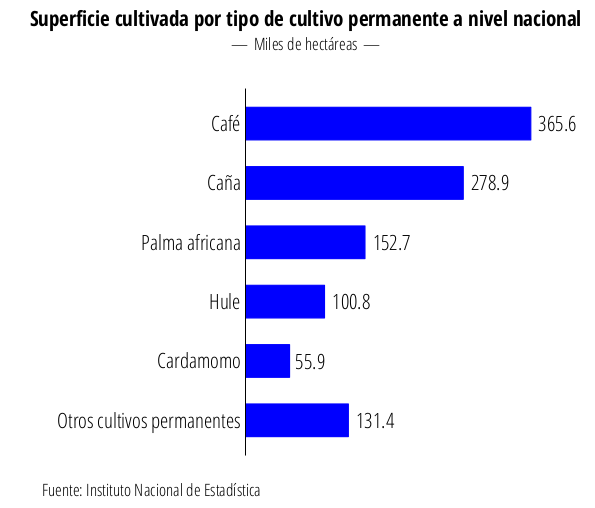 Fuente: INE, 2015.Fuente: INE, 2015. Figura que muestra el ritmo de crecimiento del cultivo de la caña de azúcar en un 39% entre 2003 y 2013, y 7% entre 2013 y 2014. Cabe notar, que otras fuentes mencionan un ritmo de 89%.Fuente: INE 2015. Tabla que muestra que el ritmo de crecimiento de la palma aceitera es de 271% en la década 2003-2013 pero 33% para el año 2013-2014. Otras fuentes identifican este crecimiento en un 417%.Anexo 3: Agroquímicos utilizados en monocultivos y sus impactos en el ambiente y ser humano3.1. Funciones de los agroquímicos más utilizados por la agroindustria azucarera: Ácido ariloxi-fenoxialcanoicos: inhibidores de floraciónÁcido fosfórico: inhibe la síntesis de la glutaminaArsenical: síntomas de necrosis y muerteBenzoico: síntomas de fitotoxicidadBipiridilos: inhibe fotosíntesisCiclohexadiona: inhibidores acetil CoA carboxilasaCloroacetamidas: inhibición de VLCFAs.Dinitroanilinas: inhibe división celularTriazinas: inhibe un transportador de electrones3.2. Agroquímicos en Fumigaciones aéreas para el cultivo del banano:Fuente: instrumentos ambientales de explotaciones bananeras en los departamentos de San Marcos, Quetzaltenango y Retalhuleu (información recopilada para el TLA)3.3. Otros químicos en el cultivo del bananoFuente: instrumentos ambientales de explotaciones bananeras en los departamentos de San Marcos, Quetzaltenango y Retalhuleu (información recopilada para el TLA)3.4. Agroquímicos en el cultivo de la palma aceiteraFuente: instrumentos ambientales de explotaciones de palma de aceite en los departamentos de San Marcos, Quetzaltenango y Retalhuleu (información recopilada para el TLA)Anexo 4: Asesinatos, amenazas y encarcelamiento de defensores de derechos humanos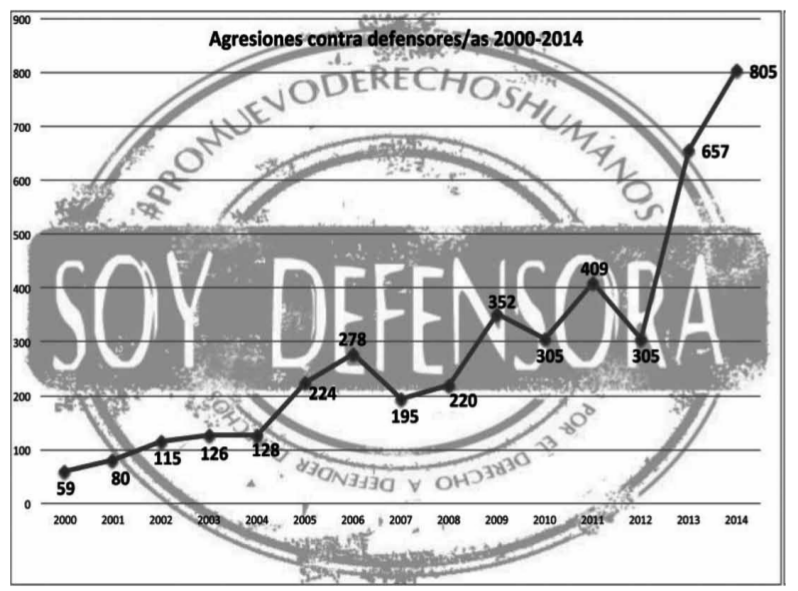 Fuente: Udefegua, enero de 2015En 2016 se registraron 223 agresiones contra defensores y 14 asesinatos, de los cuales la mayoría quedaron en la impunidad.NOTASADRIAlianza Desarrollo Rural Integral. Alianza de organizaciones con interés en la promulgación de la Iniciativa 4084, Propuesta de Ley para el Desarrollo Rural Integral.CICIGComisión Internacional contra la Impunidad en GuatemalaCNOCCoordinadora Nacional de Organizaciones Campesinas. Organización campesina.CODECAComité de Desarrollo Campesino. Organización campesina.CONICCoordinadora Nacional Indígena y Campesina. Organización campesina.CONREDCoordinación Nacional de Reducción de Riesgos. entidad del gobierno de Guatemala, creada para prevenir los desastres o reducir su impacto en la sociedad, y para coordinar esfuerzos de rescate, atender y participar en la rehabilitación y reconstrucción de los daños causados por los desastres.CUCComité de Unidad Campesina. Organización campesina.FONTIERRAS Fondo de Tierras. Institución descentralizada del Estado, encargada del acceso a la tierra para el desarrollo integral y sostenible, de la regularización de procesos de adjudicación de tierras del Estado y del desarrollo de Comunidades Agrarias Sostenible.INEInstituto Nacional de EstadísticaMAGAMinisterio de Agricultura, Ganadería y AlimentaciónMARNMinisterio de Ambiente y Recursos NaturalesIGSSInstituto Guatemalteco de Seguridad Social. Institución gubernamental, autónoma, dedicada a brindar servicios de salud y seguridad social a la población que cuente con afiliación al instituto, llamada entonces asegurado o derechohabiente.RGPRegistro General de la Propiedad. Institución pública que tiene por objeto la inscripción, anotación y cancelación de los actos y contratos relativos al dominio y demás derechos reales sobre bienes inmuebles y muebles identificablesRICRegistro de Información Catastral. Autoridad competente en materia catastral en el país.SAASecretaría de Asuntos Agrarios. Órgano responsable de la dirección y coordinación de las actividades que se requieren para el cumplimiento de los compromisos del Organismo Ejecutivo en el tema agrario y el desarrollo rural del país.TLATribunal Latinoamericano del Agua. instancia internacional, autónoma e independiente, de justicia ambiental, creada con el fin de contribuir a la solución de controversias relacionadas con los sistemas hídricos en América Latina.UNACUnión Nacional Campesina. Organización campesina.URNGUnidad Revolucionaria Nacional Guatemalteca. Partido político.FechaDesalojos23 de mayo 2014La policía desalojó la Resistencia Pacífica de La Puya que pretendía evitar por medios pacíficos el ingreso de maquinaria de una empresa minera en el municipio San José del Golfo, departamento de Guatemala. El uso de fuerza y bombas lacrimógenas dejó un saldo de 26 personas heridas, cuatro capturados y cancelación de visa a dos personas voluntarias de las Brigadas Internacionales de Paz (PBI) que fue revocada hasta la última hora.14 y 15 de agosto 2014Comunidades Nueve de Febrero y Monte Olivo (que cuenta con títulos de las tierras en las cuales bien las familias afectadas), Cobán, Alta Verapaz, con más de 1500 agentes policiacos y 19 policías están actualmente procesados por los hechos violentos que se vivieron en Samococh, incluyendo el asesinato de tres hombres (Luciano Can Cujub, Oscar Chen Quej y Sebastian Rax Caal). ., en respuesta a una manifestaciones que se realizaron en varios puntos de la región para manifestar la oposición a los desalojos y el arresto ilegal de dos activistas de CODECA. Durante estos días de disturbios, se detuvieron arbitrariamente a cinco personas, más de 60 personas resultaron heridas, se destruyeron casas y cultivos entre otras acciones ilegales por parte de la policía [Fuentes: http://www.prensacomunitaria.org/samococh-criminalizacion-y-judicalizacion-contra-doce-personas-qeqchi/]..9 de septiembre de 2016Comunidad del CUC asentada en el municipio de Catarina, departamento de San Marcos; fueron detenidos dos hombres y una mujer. [Fuente: https://cucguatemala.wordpress.com/2016/10/26/el-comite-de-unidad-campesina-cuc-rechaza-y-condena-la-represion-en-comunidades-campesinas-de-el-estor-izabal/]26 de octubre de 2016Comunidad Agraria El Esfuerzo Túnico, organizada con el CUC, municipio de El Estor, departamento de Izabal, 88 familias [Fuente: Op.Cit.]9 de enero de 2017Comunidad Nueva Seamay, miembro de la UVOC, en el departamento de Alta Verapaz, 5 familias afectadas. [Fuente: https://es.scribd.com/document/337858214/Comunicado-Urgente-el-desalojo-de-seamay].25 de enero de 2017Comunidad Q’eqxib’al, miembro de la UVOC, municipio de San Juan Chamelco, departamento de Alta Verapaz, intento de desalojo ilegal de 37 familias afectadas. [Fuente: http://www.prensacomunitaria.org/comunidad-qeqxibal-desde-nuestra-memoria-colectiva-somos-legitimos-duenos-de-la-tierra/; http://www.prensacomunitaria.org/conferencia-no-al-desalojo-en-qeqxibal-san-juan-chamelco/].MancozebUn breve contacto podría causar una leve irritación de la piel, con enrojecimiento local.  El contacto directo con la piel podría causar una reacción alérgica de la piel en una pequeña porción de los individuos. No es común que el contacto prolongado con el producto provoque la absorción de cantidades dañinas.  De muy baja toxicidad si es ingerido.  No se anticipan efectos adversos producto de la ingestión de pequeñas cantidades.  La inhalación del polvo o la aplicación, puede causar irritación del tracto respiratorio superior (nariz y garganta) y pulmones. El Mancozeb ha causado cáncer en animales de laboratorio. Los tumores observados en los estudios a altas dosis son considerados secundarios a la inhibición de la síntesis de la tiroides y la ruptura del balance hormonal. Altamonte tóxico para organismos acuáticos. MorfolinaToxicidad aguda por inhalación, ingesta y dérmica. Provoca graves quemaduras en la piel, lesiones oculares y es corrosivo para las vías respiratorias. En caso de aplicación frecuente, puede causar daño pulmonar después de repetidas inhalaciones y puede afectar el hígado y riñones como indican los estudios en animales. Peligroso para el medio ambiente acuáticoEstrobilurinaEs un grupo químico, se necesita más información para definir los impactos que pueda tener.Tebucanozole Clase IV.  Puede resultar ser irritante local cuando entra en contacto con mucosas. El contacto con los ojos provoca irritación, lagrimeo. Puede causar irritación a la piel. Producto moderadamente tóxico para organizmos acuáticos.Difenoconazole Clase III. Irritante a la piel. Riesgo de daños serios a los ojos. Puede causar sensibilización al contacto con la piel. Tóxico para organismos acuáticos. Puede causar efectos adversos de largo plazo en medioambientes acuáticos.CarboxamidasEs un grupo químico, se necesita más información para definir los impactos que pueda tener.Nitrato de calcio - FertilizanteEs altamente tóxico para los seres humanos y los organismos acuáticos. Puede provocar coloración amarilla de los dientes y garganta, quemaduras en la  boca  y esófago  y náuseas.  Grandes  cantidades  causan  debilidad,  dolor  abdominal,  vértigo,  calambres, diarrea,  vómitos  de  sangre,  posible  perforación  del  estómago  y  los  intestinos,  oliguria,  anuria,  colapso circulatorio y acidosis. Las altas concentraciones de vapor pueden provocar quemaduras graves en los ojos, con daños permanentes. También puede provocar conjuntivitis y ulcera de la córnea.Líquido  o  las  altas  concentraciones  de  vapor  pueden producir irritación, quemaduras severas con necrosis y ulceras en la piel. Los óxidos nitrosos pueden dar a la piel una coloración amarillenta.La  exposición  a  altas  concentraciones  de  vapores  de  óxidos  de  nitrógeno  puede  provocar irritación  de  la  nariz  y  garganta,  dificultades  graves  para  respirar  al  principio,  y  luego  provocar  edema, neumonía  y  congestión  pulmonar  severa.  Los  síntomas  pueden  aparecer  entre  4  y  30  horas  después  de  la exposición.Los  nitratos pueden favorecer la eutrofia.Sulfato de Amonio - FertilizanteEl producto en sí mismo y sus productos de degradación no son tóxicos bajo condiciones normales de uso. El amoníaco es un tóxico para los peces. Puede ser dañino para el ganado y la fauna si es ingerido. Bankit - FungicidaMuy tóxico a organismos acuáticos , puede causar efectos adversos en el medio ambiente a largo plazo.Imidacloprid (Jade) - InsecticidaCategoría II. Nocivo por ingestión. Muy tóxico para organismos acuáticos, puede provocar a largo plazo efectos negativos en el medioambiente acuático.Glifosato (Roundup)-HerbicidaToxicidad   clase II. OMS declara “un probable carcinógeno para los seres humanos” en 2015. En el organismo humano puede   causar   toxicidad en células placentarias   y del  hígado, actuar  como un disruptor  endocrino, generar    afecciones  respiratorias, gastrointestinales, dermatológicas y neurológicas,  así como  fragmentación del material genético. En los  sistemas  acuáticos  pueden  provocar  retardo en el  crecimiento  de  organismos  como  algas y peces, cambios histopatológicos, alteraciones de parámetros enzimáticos,   disminución   de   la   actividad   sexual   y cambios bioquímicos.Imazalil-Fungicida postcosechaIrritante para los ojos. Nocivo para los organismos acuáticos, puede provocar a largo plazo efectos negativos en el medio ambiente acuático. Clorpirifós (Dursban y Lorsban) -Insecticida en la bolsa de protección del racimoTóxico de nivel II. Puede  causar  moderada  irritación  con  daño  temporal de  la  córnea.  Los  vapores  pueden ser irritantes a los ojos. El  contacto  prolongado  o  repetido  puede  causar  irritación,  resecamiento  y descamación de la piel. Puede absorberse a través de la piel, aunque no se esperan efectos adversos después de una sola exposición. No produce sensibilización dermal. Pequeñas cantidades ingeridas accidentalmente, no es probable que causen daño. La  ingestión  de  cantidades  importantes  puede  causar  serios  daños,  incluso  la  muerte.  Si  es aspirado  (entrada  de  líquido  a  los  pulmones),  puede  provocar  daño  a  los  mismos  e  incluso  la muerte por neumonitis química. Una  sola  exposición  a  altas  concentraciones  de  vapores  puede  ser  peligrosa (irritación  de  las  vías  respiratorias  y  depresión  del  sistema  nervioso  central).Es moderadamente tóxico para organismos acuáticos y peces y aves pero altamente para abejas.Amistar 50 WG2011Es un producto levemente peligroso, de clase III. Es dañino para la salud humana si es inhalado o ingerido e irritante para los ojos.Es muy tóxico para organismos acuáticos; puede causar efectos adversos a largo plazo en el ambiente acuático.Benomil2004Efectos sobre la salud por inhalación e ingestión, también por contacto con la piel. Puede producir  disfunciones en la fertilidad. Puede originar defectos  congénitos. Es cancerígeno. Esta sustancia puede ser peligrosa para el ambiente; debería prestarse atención especial a los peces.  Carbendazim2011Este producto normalmente no produce peligro (es de categoría IV). Es muy tóxico a organismos acuáticos. Prohibido en la Unión Europea y EUA por efectos en la esterilidad e hígado en animales de laboratorioCobra 1,8 EC2011Es un producto moderadamente peligroso, dañino. Es nocivo si es ingerido. Riesgo de daño severo para la salud en caso de exposición prolongada por ingestión. Tóxico por inhalado. Es peligroso para los organismos acuáticos, los animales domésticos, fauna y flora silvestres.DiazinonLa mayoría de los casos de intoxicación accidental en las personas han sido causados por exposiciones breves a concentraciones muy altas de esta sustancia. Estos niveles muy altos a veces han causado la muerte. Afecta principalmente al sistema nervioso independientemente de la ruta de exposición.DiuronEn caso de envenenamiento, se sufre de irritación local y depresión en el sistema nervioso central. Se presenta náuseas, dolor   abdominal, tos, vértigo, vómito, disnea, confusión, salivación, contracciones estomacales y diarrea.Es inestable expuesto a llama directa, puede generar gases tóxicos en caso de incendio.Fosetil Aluminio (Aliette)Categoría IV. Tóxico a peces, organismos acuáticos y algas.Paraquat (Gramoxone) 2004Puede ser corrosivo a metales. Nocivo si se ingiere. Tóxico al contacto con la piel. Causa irritación a la piel. Causa serios daños a los ojos. Mortal si se inhala. Puede causar irritación al tracto respiratorio. Causa daño s a órganos por exposición prolongada o repetida. MalathionInflamable. Nocivo en contacto con la piel y por ingestión.  La sustancia puede causar efectos en el sistema nervioso por inhibición de la colinesterasa, dando lugar  a convulsiones, fallo respiratorio y hasta muerte. Muy tóxico para los organismos acuáticos, puede provocar a largo plazo efectos negativos en el medio ambiente acuático. Esta sustancia puede ser peligrosa para el ambiente; debería prestarse atención especial a las abejas.MirexLa producción es limitada a los países permitidos en el Registro y su uso restringido a termiticida por el convenio de Estocolmo.Rhodax 70 WP (Fosetil Al + Mancozeb)2011Irrita las vías respiratorias, posibilidad de sensibilización en contacto con la piel. No  se  han  reportado  efectos  tóxicos  tras  la  exposición  ocupacional  al  fosetil aluminio  o mancozeb.Muy toxico para los organismos acuáticos, puede causar efectos irreversibles a largo plazo en el medio ambiente acuático.Ridomil2011Clase III. Producto moderadamente peligroso. Peligroso para la salud si es ingerido. Peligroso  para  organismos  acuáticos,  puede  causar  efectos  adversos  a  largo  plazo  en  organismos acuáticos. Relativamente no tóxico para peces, aves, abejas, ligeramente tóxico para mamíferos..